ЧЕРКАСЬКА ОБЛАСНА РАДАГОЛОВАР О З П О Р Я Д Ж Е Н Н Я31.07.2020                                                                                        № 327-рПро встановленняпосадового окладуЛІТВІНОВІЙ Н.Д.Відповідно до статті 55 Закону України «Про місцеве самоврядування
в Україні», підпункту 3 пункту 3 рішення обласної ради від 16.12.2016
№ 10-18/VIІ «Про управління суб’єктами та об’єктами спільної власності територіальних громад сіл, селищ, міст Черкаської області» (із змінами), враховуючи розпорядження голови обласної ради від 13.07.2020 № 302-р
«Про покладання виконання обов’язків директора на ЛІТВІНОВУ Н.Д.»:1. УСТАНОВИТИ ЛІТВІНОВІЙ Ніні Дмитрівні, виконуючій обов’язки директора комунального підприємства «Аптека № 182» Черкаської обласної ради, із 15 липня 2020 року посадовий оклад у розмірі 19 365,00 грн (дев’ятнадцять тисяч триста шістдесят п’ять гривень 00 коп).2. Контроль за виконанням розпорядження покласти на першого заступника голови обласної ради ТАРАСЕНКА В.П. та юридичний відділ виконавчого апарату обласної ради.Голова									А. ПІДГОРНИЙ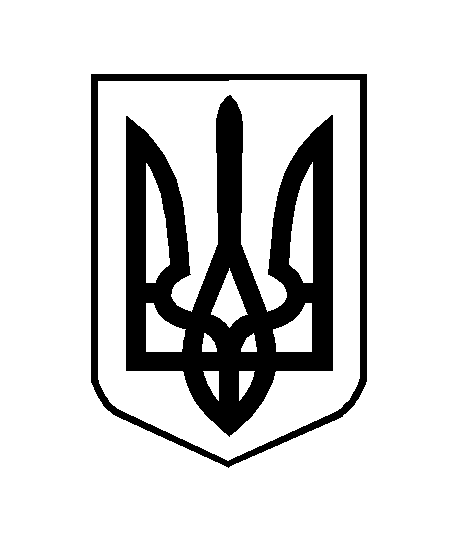 